                                                                                      Białogard  ………………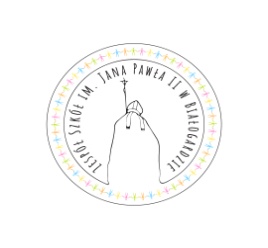 ………………………………imię, nazwisko rodziców/opiekunów…………………………….. adres zamieszkania……………………………..…………………………….Tel. kontaktowy                                                             Do Dyrektora                                                             Zespołu Szkół im. Jana Pawła II                                                             w Białogardzie        Proszę o przyjęcie córki/syna  ……………………………………………. ..    do klasy ……………Szkoły Przysposabiającej do Pracy z dniem……….........  Dane o kandydacie:-data urodzenia          ……………………………………………………………-miejsce urodzenia    ……………………………………………………………...-PESEL                     ……………………………………………………………...-gmina                       ……………………………………………………………...-województwo           .…………………………………………………………….-adres kandydata       ……………………………………......................................-szkoła obwodowa    ……………………………………………………………...                                                                                    ……………………………                                                                                            podpis rodzica/opiekuna